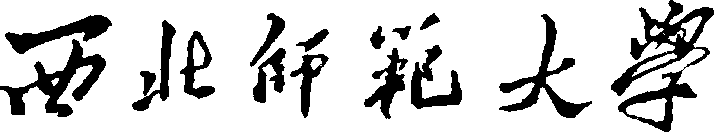 硕士研究生招生考试《发展心理学》科目大纲（科目代码：751）学院名称(（盖章）：     心理学院  学院负责人（签字）：─────────────编制时间：    2021年7月2日   《发展心理学》科目大纲第一节  发展心理学的学科性质（一）什么是个体心理发展（二）什么是种系心理发展（三）心理发展的基本原理（四）科学发展心理学的诞生及演变第二节 发展心理学的研究方法（一）横断设计（二）纵向设计（三）聚合交叉设计（四）双生子设计第三节  发展心理学的主要理论（一）精神分析论的心理发展观（二）行为主义的心理发展观（三）维果茨基的文化——历史发展观（四）生态系统理论第四节  婴儿期的心理发展（一）婴儿期的感知觉发展（二）婴儿的情绪发展（三）婴儿的气质发展第五节  幼儿的心理发展（一）幼儿的认知发展（二）幼儿的言语发展（三）幼儿的动作发展（四）幼儿的社会性发展第六节  小学生的心理发展（一）小学生的认知发展（二）小学生的社会性发展第七节  青少年的心理发展（一）青少年的认知发展（二）青少年的社会性发展第八节  成年初期的心理发展（一）成年初期的认知发展（二）成年初期的社会性发展 第九节  成年中期的心理发展（一）成年中期的认知发展（二）成年中期的社会性发展 第十节  成年晚期的心理发展（一）成年晚期的认知发展（二）成年晚期的社会性发展 参考书目：1.《发展心理学》 作者：林崇德；出版社：人民教育出版社，版次2